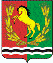 											       АДМИНИСТРАЦИЯ МУНИЦИПАЛЬНОГО ОБРАЗОВАНИЯ КИСЛИНСКИЙ СЕЛЬСОВЕТ  АСЕКЕЕВСКОГО  РАЙОНА  ОРЕНБУРГСКОЙ  ОБЛАСТИ ПОСТАНОВЛЕНИЕ 07.09.2023                      село Кисла                                                          № 68–пО выявлении правообладателяранее учтённой квартиры с кадастровым номером 56:05:0801001:539 В соответствии со статьей 69.1 Федерального закона от 13 июля 2015 года №218-ФЗ "О государственной регистрации недвижимости" администрация муниципального образования Кислинский сельсовет  ПОСТАНОВЛЯЕТ:1. В отношении квартиры с кадастровым номером56:05:0801001:539 по адресу: Оренбургская область Асекеевский район село Кисла улица Молодёжная  дом 6 квартира 2 в качестве его правообладателя, владеющей данной квартирой на праве собственности  выявлен Габидуллин Ильдус Ахтамович-22.08.1962 года рождения уроженец посёлок Муслимовка Асекеевского района Оренбургской области Оренбургской области, паспорт серии  5306 № 493785 от 27.09.2007г. ТП УФМС России по Оренбургской области в Асекеевском районе. Зарегистрирован по адресу: Оренбургская область, Асекеевский  район, село Кисла, улица  Молодёжная дом 6 кв. 2, СНИЛС  -056-203-553-33.Глава муниципального образования                                                         В.Л. АбрамовИНФОРМАЦИОННОЕ СООБЩЕНИЕ В соответствии со статьей 69.1 Федерального закона от 13.07.2015г. №218-ФЗ "О государственной регистрации недвижимости" <Габидуллин Ильдус Ахтамович, либо иное заинтересованное лицо вправе представить в письменной форме или в форме электронного документа (электронного образа документа) возражения относительно сведений о правообладателе ранее учтенного объекта недвижимости, указанных в ПРОЕКТЕ Постановления, с приложением обосновывающих такие возражения документов (электронных образов таких документов) (при их наличии), свидетельствующих о том, что такое лицо не является правообладателем указанного объекта недвижимости, в течение тридцати дней со дня получения указанным лицом проекта решения.При отсутствии возражения относительно сведений о правообладателе ранее учтенного объекта недвижимости, указанных в ПРОЕКТЕ Постановления, по истечении сорока пяти дней со дня получения Габидуллин Ильдус Ахтамович указанного Проекта, администрацией муниципального образования Кислинский сельсовет будет принято решение о выявлении как Габидуллин Ильдус Ахтамович правообладателя ранее учтенного объекта недвижимости с кадастровым номером 56:05:0801001:309 .